 ΕΝΔΟΔΕΡΜΙΑVACUUMΠΡΟΣΩΠΟ - ΣΩΜΑ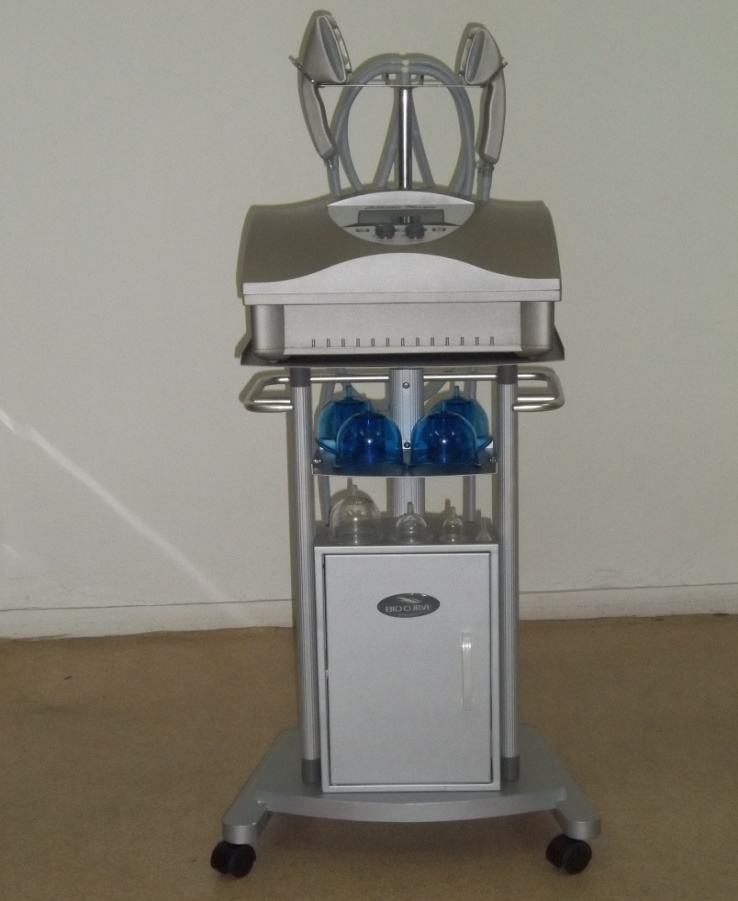                                   Mod:BIOCURVE  BC – M6                               Μεγάλη οθόνη                                 12 εξαρτήματα ενδοδερμικού μασάζ                                 12 προγράμματα για σώμα                                   5 προγράμματα για πρόσωπο                                   1 πρόγραμμα μεγέθυνσης  στήθους                                   9 προγράμματα φυσιοθεραπείας                               Δυνατότητα προσωπικών ρυθμίσεων  NIKOS TSATSOS MEDICAL    Mηχανήματα Αισθητικής-Καλλυντικά                     ΚΑΒΒΑΘΑ 54 ΓΟΥΔΗ – ΑΘΗΝΑ Τ.Κ. 157 73       Τηλ. 210/ 77 75 389 – 210/ 77 59 100     Fax :  210 / 77 73 634                            www.tsatsos.gr    info@tsatsos.gr